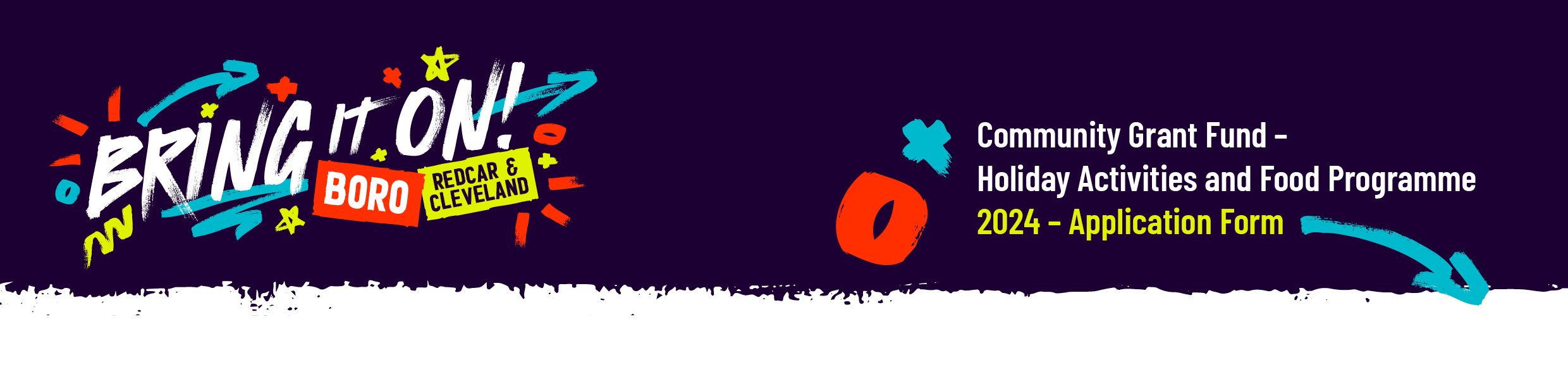 If you need help completing this form, please contact holidayfoodandactivities@middlesbrough.gov.uk Please make sure to read the guidance fully before completing this form and submit by Wednesday 14 February 2024 at 9am.Middlesbrough Council is processing grants for the Holiday Activities and Food Programme for Middlesbrough and Redcar & Cleveland – applications may be shared with Redcar & Cleveland Borough Council colleagues as part of the assessment process and ongoing work around tackling poverty. ORGANISATION DETAILS	1.1	Details of the organisation that will take the lead in this application and the delivery of the HAF provision:If this is a partnership bid, please provide the details below for each partner.1.2	Please provide the details of any other organisations that will participate in the delivery of the HAF provision:1.3  Have you delivered a previous HAF programme? 		Yes/No If yes, please can you tell us when and what the % rate of used places was by those eligible for HAF Funding? 2.0	ABOUT THE PROPOSED HAF PROVISIONThe following information is essential and full details must be given.2.1  What delivery period is your application for?	Easter 2.2  What is the target age range of your HAF provision?	Primary (ages 4-11 years) *Children of this age must be in full time educationSecondary (ages 12-16 years)Both ……………………………………………………….(please specify the ages)         SEND              Please specify ages…………………………………………………..	2.3  How many days will you be delivering your HAF provision at Easter? Please provide exact dates below.2.4  Please give an overview detailing:  Your physical activity offer for children and young people;Your nutrition education offer for children, young people and their families;Your wider enrichment offer for children and young people;Your plans for wet weather;2.5 	Please provide a detailed timetable of your HAF provision for each delivery period, ensuring exact details are given. (The red italic text is an example of what is required).2.6  Are you offering paid places alongside the free HAF places offered in your provision? Yes / NoPlease note if you answer yes, you must be registered on the Voluntary Ofsted Register. If yes, please provide details of how many paid places are available and the cost you charge per day / per place. 2.7	Please describe the safeguarding measures that you will have in place for the children and young people that attend your provision. 2.8  Are you a registered food business?						Yes / No If no, please answer question 2.8b, if yes please continue. If yes, will you be providing your own food catering for your HAF provision?	Yes / No        Please provide a detailed menu for each day your HAF provision is being delivered: 	Applications not detailing their full menus will not be considered. Please ensure that your menu satisfies the school food standards. (The red italic text is an example of what is required).2.8b  If no, please provide details of the external catering company you will be using:        Please provide a detailed menu for each day your HAF provision is being delivered: 	Applications not detailing their full menus will not be considered, even if using an external caterer. Please ensure that your menu satisfies the school food standards. (The red italic text is an example of what is required).2.9	How will you promote your HAF provision to ensure that all of your places are filled? Please detail exactly what you will do. (The red italic text is an example of what is required).3.0  EXPENDITUREApplications not detailing their full and accurate expenditure will not be considered. (The red italic text is an example of what is required). If an application is successful, providers will be paid 70% of the grant awarded prior to delivery of the specific HAF period. The remaining funding will be awarded upon completion of delivery and evidence of expenditure.Please see the guidelines for full details.          Total amount requested: 4.0	SUPPORTING DOCUMENTS AND INFORMATIONPlease indicate which of the following policies/procedures are in place? Please tick as appropriate. Please enclose these documents with your application. If these are not enclosed the application will not be considered further.Middlesbrough Council is processing grants for the Holiday Activities and Food Programme for Middlesbrough and Redcar & Cleveland – applications may be shared with Redcar & Cleveland Borough Council colleagues as part of the assessment process and ongoing work around tackling poverty. Checks will be made with both local authorities to ensure that there are no outstanding business debts owed to the councils by the HAF providers and that if council venues are used are suitable for use.OTHER MANDATORY ELEMENTSWhere mandatory training and e-learning is proposed, all providers must engage with this.Providers are required to engage and use the Coordinate Sport Booking System, including undertaking the required training and uploading your HAF Club information onto it.DECLARATIONI can confirm that the business has no outstanding debts with the relevant council.I can confirm that the venue used is safe and suitable for use.I confirm that the statements supporting this application are correct.Please return the completed application form and supporting documentation by email to: holidayfoodandactivities@middlesbrough.gov.uk Name of the Lead OrganisationAddress & Post CodeMain Contact within OrganisationJob Title / Role within OrganisationContact Number(s)Email AddressOrganisation Status and Charity/CiC/Company NumberIs the Organisation Ofsted Registered?Yes / NoOrganisations Ofsted ratingName of the Lead OrganisationAddress & Post CodeMain Contact within OrganisationJob Title / Role within OrganisationContact Number(s)Email AddressOrganisation Status and Charity/CiC/Company NumberIs the Organisation Ofsted Registered?Yes / NoOrganisations Ofsted ratingName of the Lead OrganisationAddress & Post CodeMain Contact within OrganisationJob Title / Role within OrganisationContact Number(s)Email AddressOrganisation Status and Charity/CiC/Company NumberIs the Organisation Ofsted Registered?Yes / NoOrganisations Ofsted ratingDateStart TimeFinish TimeLocation (including address)Activity DetailResources neededNo. of places (max 40)Summer 2022 01/08/2310am1pmDorman’s Museum10am Registration 10.15am: Multi Sport or Art 11.15am: Children to swap activities12.15pm: Lunch1pm: FinishSports CoachArts and Crafts materialsLunch40DayMenu01/08/23Lunch:Quorn spaghetti bolognese (wholemeal pasta) with a side of broccoliSelection of sandwiches - tuna, cheese & chicken served with saladStrawberry jelly, natural yoghurt served with a mixture of Berries Drinks:WaterApple & blackcurrant OR orange cordial  Name of Food CatererAddress & Post CodeContact Number(s)Email AddressRatingDayMenu01/08/23Lunch:Quorn spaghetti bolognese (wholemeal pasta) with a side of broccoliSelection of sandwiches - tuna, cheese & chicken served with saladStrawberry jelly, natural yoghurt served with a mixture of Berries Drinks:WaterApple & blackcurrant OR orange cordial  Posters in venue.Posters in local community venues.Letters, texts and emails via school systems.Social media£Budget HeadingAmount (£)DetailStaffing£240Co-ordinator 4 hrs @£20p/h = £80Playleader 4 hrs @£15p/h = £60Sports Coach 4 hrs @ £25p/h = £100Venue Hire£1204 hrs @ £30p/h = £120Food£10020 children @£5 = £100Equipment£145Footballs x 5 = £50Arts & Crafts = £75Hoops = £20Publicity & PromotionMaximum £50£50Posters = £50Trips£500MuseumBus = £350Tickets = £150OtherTOTAL                        £1155DocumentYESNO Enclosed Document?Constitution/ CIC Articles – or a set of rules which demonstrate charitable /benevolent or philanthropic purposesPublic & Employee Liability Insurance CertificateDo you have a financial/accounting system in place?  (A group bank account) Please send a recent statement.Equality & Diversity policyHealth & Safety policyRisk AssessmentsChild Protection / Safeguarding policyAll staff/volunteers working on HAF require a DBS Certificate – are these in place?  Staff/Volunteer Supervision & Support policyStaff/Volunteer Training & Development PolicyVolunteer policyDisciplinary ProcedureDo you have an Evaluation & Monitoring procedure in place?Signed: Date:Position in the organisation/group    